Dengan ini saya menyatakan bahwa informasi di atas adalah sebenar-benarnya.INFORMASI PELAMAR Nama PerusahaanPosisiTanggal Masuk LamaranPendidikanS1 - SISTEM INFORMASIINFO PELAMAR
   5208 100 069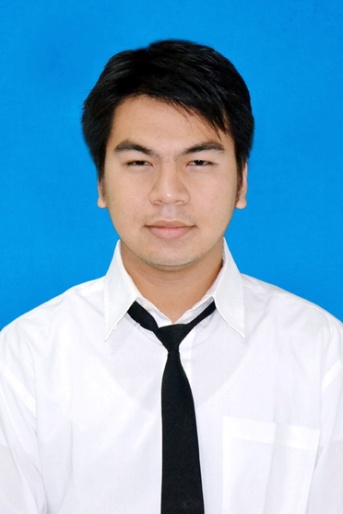 
   5208 100 069UserID5208100069
   5208 100 069Emailcatraaldino@gmail.com
   5208 100 069Nama LengkapCATRA ALDINO
   5208 100 069Nomor KTP3515182005900002
   5208 100 069Tempat Tanggal LahirSurabaya, 20 Mei1990
   5208 100 069GenderLaki-Laki
   5208 100 069Status NikahBelum Menikah
   5208 100 069Alamat TinggalJL. GARUDA IX NO 22 PERUMAHAN REWWIN-WARU , SIDOARJO 61256
   5208 100 069Handphone085247880996
   5208 100 069Telepon Lain085649591243PENDIDIKANNomor IndukNama UniversitasJurusanJenjangMasa StudiIPKTOEFL 5208100069 ITS SURABAYA SISTEM INFORMASI  S1 2008-September 2012 3.05 500PENGALAMAN KERJAPerusahaanIndustriPosisiGaji TerakhirMasa KerjaPT TELKOM INDONESIATELEKOMUNIKASIANALISIS ISPMAGANGMei 2011 - Juli 2011TALITHA TOUR & TRAVELTRANSPORTASITICKETING1jtMaret 2009 - Maret 2010STATEMENT CONSULTINGKONSULTAN EDUKASI CIPUTRAKONSULTAN IT +  MARKETING　2jtJuli2012 – Des 2012GOTANDADENSHIKONSULTAN IT JAPANWEB DEVELOPER3jtJan 2013 – Agust 2013FG INDUSTRIESMANUFACTURING ROBOTIC SYSTEMSPV - MARCOMM 4jtSept 2013 – April 2015FG INDUSTRIESMANUFACTURING ROBOTIC SYSTEMMANAGER - MARCOMM 5jtApril 2015 - NOWTUGAS AKHIRJudulScoreVISUALISASI SALES DAN LOKASI PENJUALAN  MENGGUNAKAN GOOGLE MAP SERTA PROYEKSI DEMAND FLEXY DAN MODEM DI MASA MENDATANG.(STUDI KASUS : PT. TELKOM INDONESIA) ARIWAYAT PENDIDIKANJenjangNama Sekolah & KotaLulus TahunSDSD 001 BALIKPAPAN 2002SMPSMP PATRA DHARMA 2 BALIKPAPAN2005SMASMA 5 BALIKPAPAN2008KURSUS/LOKAKARYA/SEMINARTopik / JenisTahunSertifikatLKMM PRA-TD I FTIF ITS2008AdaMENTORING AGAMA ISLAM ITS2008AdaHASIL  TOEFL ELMT YPIA INTENASIONAL SCORE = 5502011AdaSEMINAR ENTREPRENEUR2011AdaSEMINAR IT ENTREPRENEUR2011AdaSEMINAR INTERNASIONAL SCHOLARSHIP EXHIBITION2011AdaSEMINAR BAHARI NASIONAL2011AdaPELATIHAN KARYA TULIS MAHASISWA2008AdaTHE BEST GUITARIS SE- BALIKPAPAN2008Tidak AdaJUARA 1 BAND INDIE ROCK SE-JATIM2009AdaTHE BEST GUITARIS SE- SURABAYA2009PialaKETERAMPILAN KOMPUTERProgramKemampuanOS WINDOWSMahirMICROSOFT OFFICE 2013MahirPHP – HTML　－　ｃｓｓMahirORACLE - SQLPemulaPHOTOSHOP CS6MahirMS. PUBLISHER 2007MahirDREAMWEAVERMahirOPEN ERPPemulaMS. OFFICE PROJECTPemulaXCELSIUS (DASHBOARD)MahirMATLABPemulaPOWER DESIGNER 12PemulaSPSS - LISRELPemulaORACLE VM VIRTUALBOXMahirKEMAMPUAN BAHASABahasa AsingBicaraMenulisMengertiTOEFL Score = 500CukupCukupCukupBAHASA INDONESIABaikBaikBaikPENGALAMAN ORGANISASINamaJenisTahunJabatanUKM MUSIK ITSMUSIK2008PLAYER GUITAR + INSTUKTUR GITAR UNTUK UKM MUSICUKM MUSIKMUSIK2012PENASIHAT UKM MUSIK ITSINFORMASI TAMBAHANSiap Kerja  2014Gaji yang diharapkan5jtInformasi LainSekerang sedang lanjut S2 Magister Manajemen di UPH kelas akselerasi (kelas malam senin-kamis) SEDANG TESISSURABAYA,         2015


CATRA ALDINO